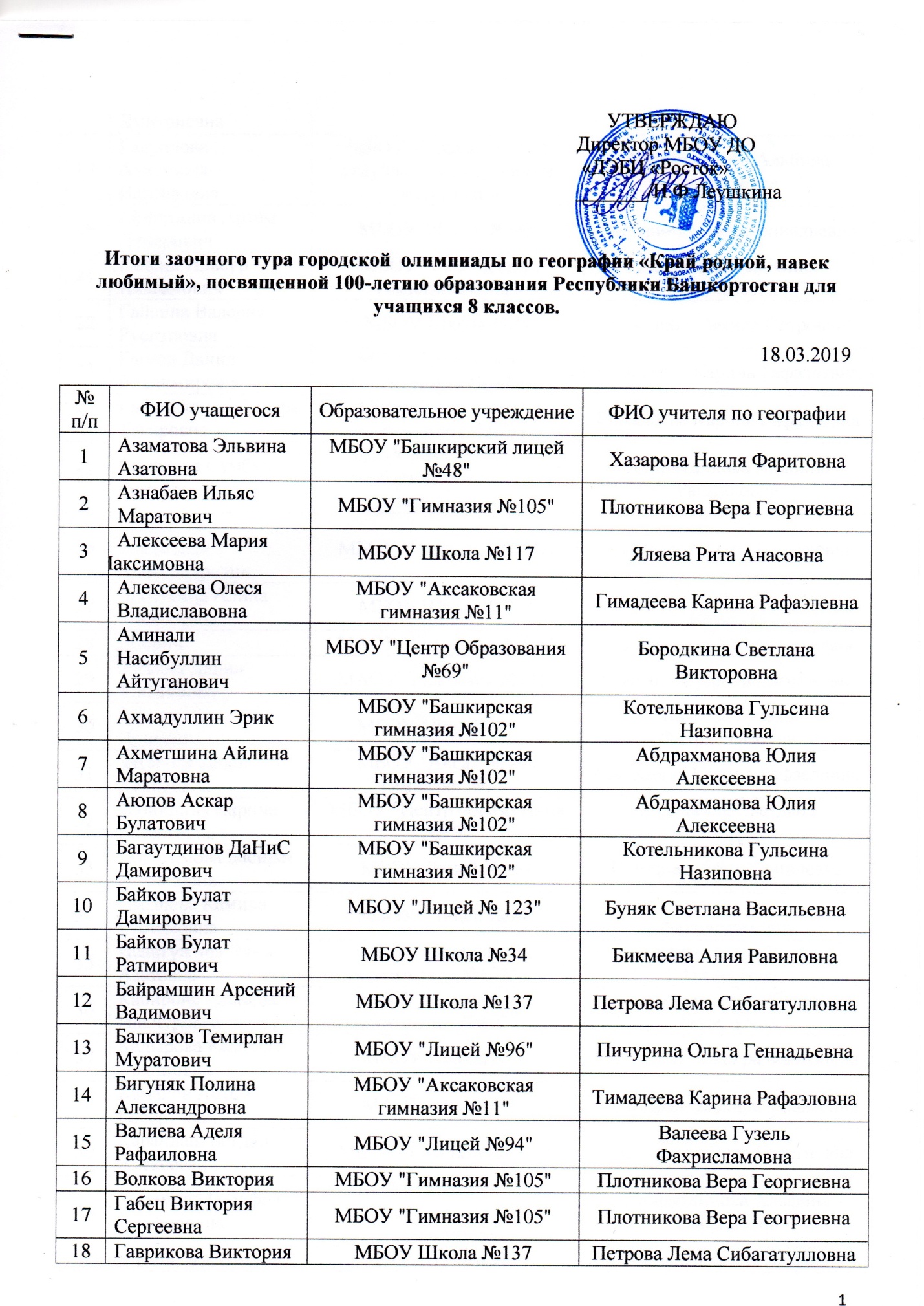 18Гаврикова Виктория ДмитриевнаМБОУ Школа №137Петрова Лема Сибагатулловна19Гаврилова Анастасия ИльгизовнаМБОУ «Школа №101 с углублённым изучением экономики»Хайритдинова Альбина Рафаиловна20Газетдинов Артём ЛинаровичМБОУ "Лицей №96"Пичурина Ольга Геннадьевна21Гайсин Ильсур ИльгамовичМБОУ "Башкирская гимназия №102"Абдрахманова Юлия Алексеевна22Гайсина Валерия РуслановнаМБОУ Школа №74Семенюк Тамила Петровна23Гареев Данил ВладимировичМБОУ "Аксаковская гимназия №11"Гимадеева Карина Рафаэлевна24Гибадуллина Динара ТагировнаМБОУ "Аксаковская гимназия №11"Гимадеева Карина Рафаэлевна25Гималова Сумбуль РустемовнаМБОУ «Школа №101 с углублённым изучением экономики»Хайритдинова Альбина Рафаиловна26Григорьев Владислав АлександровичМБОУ "Гимназия №105"Плотникова Вера Георгиевна27Десяткина Алина АлексеевнаМБОУ Школа№ 129Молчанова Анастасия Юрьевна28ДобринМАОУ "Гимназия №115"Соловьева Ирина Евгеньевна29Загайко Данил МихайловичМАОУ "Гимназия №115"Соловьёва Ирина Евгеньевна30Зайцева Виктория ИриковнаМБОУ "Лицей №94"Валеева Гузель Фахрисламовна31Захарова Диана ДенисовнаМБОУ "Аксаковская гимназия №11"Гимадеева Карина Рафаеловна32Звонилина Карина ЕвгеньевнаМБОУ "Центр образования №69"Бородкина Светлана Викторовна33Ибрагимова Басират РуслановнаМБОУ Лицей №161Комарова Алия Фанилевна34Имашева Камила РустемовнаМБОУ "Лицей №94"Валеева Гузель Фахрисламовна35Исангужина Эльза АзатовнаМБОУ "Башкирская гимназия №102"Абдрахманова Юлия Алексеевна36Кабирова Эльвина ИльнуровнаМБОУ "Башкирская гимназия №102"Абдрахманова Юлия Алексеевна37Кадырова Камилла ЭркиновнаМАОУ Школа №97Бадранова Эльвира Фавизовна38Камалов Артём РобертовичМАОУ Школа №97Бадранова Эльвира Фавизовна39Карандаш Богдан АлексеевичМБОУ "Гимназия №105"Плотникова Вера Георгиевна40Каримова Гульфия АльфировнаМБОУ «Школа №101 с углублённым изучением экономики»Хайритдинова Альфина Рафаиловна41Карпей Ангелина ВикторовнаМБОУ Школа №74Семенюк Тамила Петровна42Кизко Владимир ВалерьевичМБОУ "Школа №104 им.М.Шаймуратова"Латыпова Ильгиза Идрисовна43Клепцов Илья ВикторовичМБОУ Школа №74Семенюк Тамила Петровна44Коломенцева Дарья ОлеговнаМБОУ "Аксаковская гимназия №11"Гимадеева Карина Рафаэловна45Кондратьева Полина АлексеевнаМБОУ Школа №117Яляева Рита Анасовна46Кордапольцева Ксения АлексеевнаМБОУ "Центр Образования №69"Бородкина Светлана Викторовна47КосареваМАОУ Школа №97Бадранова Эльвира Фавизовна48Крылов Владимир АлександровичМБОУ Школа №74Хайруллина Анна Ивановна49Лаврентьев Марк ЕвгеньевичМБОУ "Гимназия №105"Плотникова Вера Георгиевна50Маркин Матвей ВячаславовичМБОУ "Гимназия №105"Плотникова Вера Георгиевна51Маткулов Тохо ДадожоновичМБОУ "Башкирская гимназия №102"Котельникова Гульмира Назиповна52Мешкова Арина ЭдуардовнаМБОУ "Аксаковская гимназия №11"Гимадеева Карина Рафаэлевна53Миргалиев Дамир ФидарисовичМБОУ «Школа №101 с углублённым изучением экономики»Хайритдинова Альбина Рафаиловна54Мруг Анастасия АнатольевнаМБОУ Школа№ 129Молчанова Анастасия Юрьевна55Мухиев Глеб АлександровичМБОУ Школа №74Семенюк Тамила Петровна56Насибуллин Тимур ДмитриевичМБОУ "Аксаковская гимназия №11"Гимадеева Карина Рафаэлевна57Наумчик Оксана ЕвгеньевнаМБОУ Школа №137Петрова Лема Сибагатуловна58Нигматуллина Азалия ИльгизовнаМБОУ "Школа №74"Семенюк Тамила Петровна59Нургалеева Диана ДамировнаМБОУ Школа №137Петрова Лема Сибагатулловна60Осолодкова Юлия СергеевнаМБОУ Школа №74Семенюк Тамила Петровна61Петров Денис АлександровичМАОУ "Гимназия №115"Соловьева Ирина Евгеньевна62Подкопова Валерия ЕвгеньевнаМБОУ "Лицей №94"Валеева Гузель Фахрисламовна63Полонская Милена ВикторовнаМБОУ "Аксаковская гимназия №11"Гимадеева Карина Рафаэлевна64Разбежкина Анастасия ОлеговнаМБОУ Школа №78Ценболенко Валентина Александровна65Рогов Денис СпартаковичМАОУ "Гимназия №115"Соловьева Ирина Евгеньевна66Рыжкова Ксения ГеоргиевнаМБОУ Школа №117Яляева Рита Анасовна67Сайфуллина Илиза АльфировнаМБОУ "Лицей №94"Валеева Гузель Фахрисламовна68Саргаева Мария ЛеонидовнаМБОУ Школа №74Семенюк Тамила Петровна69Сарычева Софья АлександровнаМАОУ "Гимназия №115"Соловьёва Ирина Евгеньевна70Сафин Айнур АфзаловичМБОУ "Башкирская гимназия №102"Котельникова Гульзина Назиповна71Сафин КириллМБОУ Школа №137Петрова Лема Сибагатуловна72Сафина Вилия ФанилевнаМБОУ Школа №14Погодина Светлана Иванова73Скулкова Аннна СергеевнаМБОУ Школа №117Являева Рита Анасовна74Султанова Лилиана РуслановнаМБОУ "Башкирский лицей №48"Хазарова Наиля Фаритовна75Тавакалова Камиля ТалгатовнаМБОУ "Башкирская гимназия №102"Абдрахманова Юлия Алексеевна76Татусов Иван СергеевичМБОУ Школа №137Петрова Лемма Сибагатулловна77Титова Анастасия АлексеевнаМБОУ Лицей №5Григорьева Людмила Константиновна78УкрюковМБОУ "Лицей №96"Пичурина Ольга Геннадьевна79Фазулова Ангелина АндреевнаМБОУ Школа №117Яляева Рита Анасовна80Хазиахметов Айдар РафатовичМБОУ "Школа №104 им.М.Шаймуратова"Латыпова Ильгиза Идрисовна81Халасутдинова Альсина СалаватовнаМБОУ Школа №117Яляева Рита Анасовна82Халитов Нурислам НаримановичМБОУ "Аксаковская гимназия №11"Гимадеева Карина Рафаэлевна83Хилинская Александра СергеевнаМБОУ Школа №117Ялаева Рита Анасовна84Хисаева Ильвина ИльгизовнаМБОУ Школа №78Ценболенко Валентина Александровна85Хусаинов Радмир РустемовичМБОУ Школа №34Бикмеева Алия Равиловна86Чаркина Алиса ГеннадьенаМБОУ Школа №137Петрова Лема Сибагатулловна87Чернов Дмитрий АлексеевичМБОУ "Центр Образования №69"Бородкина Светлана Викторовна88Шабловская Яна АндреевнаМАОУ Школа №97Бадранова Эльвира Фавизовна89Шагабутлинова Милена РинатовнаМБОУ «Школа №101 с углублённым изучением экономики»Хаиритдинова Альбина Рафаиловна90Шайнуров Тагир ИльдаровичМБОУ Школа №117Яляева Рита Анасовна91Шамратова ВалентинаМБОУ «Школа №101 с углублённым изучением экономики»Хайретдинова Альбина Рафаиловна92Шарипова Алина РуслановнаМБОУ Школа №117Яляева Рита Анасовна93Шарипова Диана МаратовнаМБОУ «Школа №101 с углублённым изучением экономики»Хайритдинова Альбина Рафаиловна94Шахова Рената АзатовнаМАОУ Школа №97Бадранова Эльвира Фавизовна95Юрьева Софья ВладимировнаМБОУ Школа №78Ценболенко Валентина Александровна